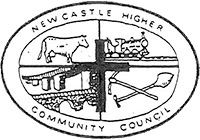 Newcastle Higher Community Council
Cyngor Cymuned Castellnewydd UwchSection APlease read the enclosed guidance notes before completing this application form. Complete clearly using black ink.  Please note that emailed applications or CVs will not be accepted.Application for the post of: Clerk and Responsible Financial OfficerThis page will not be used for short-listing purposes and will be separated from Section B upon receipt. PERSONAL STATEMENTPlease use this section to demonstrate your suitability for this post.  Tell us about how your experience, skills and/or training gained both in paid employment and/or in voluntary work, or through study makes you an ideal candidate.  The information you give here will play a crucial part in the decision as to whether or not you will be invited to interview.  Newcastle Higher Community Council
Cyngor Cymuned Castellnewydd UwchEqualities and Diversity Monitoring FormNHCC is committed to valuing diversity and equality of opportunity for our workforce.  To create a working environment in which these objectives are fully met, it is essential that we monitor our recruitment and selection procedures.  It helps us to identify trends that may indicate problems, so that we can remedy them.  In so doing, we can adapt and amend procedures where necessary.  Therefore, we would like you to complete the attached questionnaire, but  it is not compulsory .We thank you in advance for your co-operation.Which groups do you most identify with? Please tick ✓ only ONE box in each of the sections below.Thank you for completing this form. The information it contains will be treated in the strictest confidence.   Personal detailsName(s):Surname: Address:Post code:Email:                                                                                                          Tel (home): 	Tel (mobile):                        References:Please give us the name, address and status of two referees who are willing and able to provide a reference for you.  One of whom must be your present or most recent employer (unless you have not worked before) and one other who is able to describe your suitability for this post.  References are normally taken up when the candidate is invited for interview.  If you do not wish referees to be contacted prior to interview please tick the appropriate boxes.  References:Please give us the name, address and status of two referees who are willing and able to provide a reference for you.  One of whom must be your present or most recent employer (unless you have not worked before) and one other who is able to describe your suitability for this post.  References are normally taken up when the candidate is invited for interview.  If you do not wish referees to be contacted prior to interview please tick the appropriate boxes.  References:Please give us the name, address and status of two referees who are willing and able to provide a reference for you.  One of whom must be your present or most recent employer (unless you have not worked before) and one other who is able to describe your suitability for this post.  References are normally taken up when the candidate is invited for interview.  If you do not wish referees to be contacted prior to interview please tick the appropriate boxes.  References:Please give us the name, address and status of two referees who are willing and able to provide a reference for you.  One of whom must be your present or most recent employer (unless you have not worked before) and one other who is able to describe your suitability for this post.  References are normally taken up when the candidate is invited for interview.  If you do not wish referees to be contacted prior to interview please tick the appropriate boxes.  References:Please give us the name, address and status of two referees who are willing and able to provide a reference for you.  One of whom must be your present or most recent employer (unless you have not worked before) and one other who is able to describe your suitability for this post.  References are normally taken up when the candidate is invited for interview.  If you do not wish referees to be contacted prior to interview please tick the appropriate boxes.  References:Please give us the name, address and status of two referees who are willing and able to provide a reference for you.  One of whom must be your present or most recent employer (unless you have not worked before) and one other who is able to describe your suitability for this post.  References are normally taken up when the candidate is invited for interview.  If you do not wish referees to be contacted prior to interview please tick the appropriate boxes.  References:Please give us the name, address and status of two referees who are willing and able to provide a reference for you.  One of whom must be your present or most recent employer (unless you have not worked before) and one other who is able to describe your suitability for this post.  References are normally taken up when the candidate is invited for interview.  If you do not wish referees to be contacted prior to interview please tick the appropriate boxes.  References:Please give us the name, address and status of two referees who are willing and able to provide a reference for you.  One of whom must be your present or most recent employer (unless you have not worked before) and one other who is able to describe your suitability for this post.  References are normally taken up when the candidate is invited for interview.  If you do not wish referees to be contacted prior to interview please tick the appropriate boxes.  References:Please give us the name, address and status of two referees who are willing and able to provide a reference for you.  One of whom must be your present or most recent employer (unless you have not worked before) and one other who is able to describe your suitability for this post.  References are normally taken up when the candidate is invited for interview.  If you do not wish referees to be contacted prior to interview please tick the appropriate boxes.  References:Please give us the name, address and status of two referees who are willing and able to provide a reference for you.  One of whom must be your present or most recent employer (unless you have not worked before) and one other who is able to describe your suitability for this post.  References are normally taken up when the candidate is invited for interview.  If you do not wish referees to be contacted prior to interview please tick the appropriate boxes.  Current/most recent employer 
Name and address Tel:Email:Capacity known to you? Can we contact prior to interview? Yes                                      No     Current/most recent employer 
Name and address Tel:Email:Capacity known to you? Can we contact prior to interview? Yes                                      No     Current/most recent employer 
Name and address Tel:Email:Capacity known to you? Can we contact prior to interview? Yes                                      No     Current/most recent employer 
Name and address Tel:Email:Capacity known to you? Can we contact prior to interview? Yes                                      No     Referee No. 2  Name and address Tel:
Email:Capacity known to you? Can we contact prior to interview? Yes                                     No                                  Referee No. 2  Name and address Tel:
Email:Capacity known to you? Can we contact prior to interview? Yes                                     No                                  Referee No. 2  Name and address Tel:
Email:Capacity known to you? Can we contact prior to interview? Yes                                     No                                  Referee No. 2  Name and address Tel:
Email:Capacity known to you? Can we contact prior to interview? Yes                                     No                                  Referee No. 2  Name and address Tel:
Email:Capacity known to you? Can we contact prior to interview? Yes                                     No                                  Referee No. 2  Name and address Tel:
Email:Capacity known to you? Can we contact prior to interview? Yes                                     No                                  Additional information:Where did you learn of this vacancy?A Basic disclosure will be requested from the successful applicant.As defined under the Rehabilitation of Offenders Act 1974, please give details of any unspent convictions for criminal offences: [NB. Offences which would be deemed as spent under the Rehabilitation of Offenders Act 1974 need not be declared]Additional information:Where did you learn of this vacancy?A Basic disclosure will be requested from the successful applicant.As defined under the Rehabilitation of Offenders Act 1974, please give details of any unspent convictions for criminal offences: [NB. Offences which would be deemed as spent under the Rehabilitation of Offenders Act 1974 need not be declared]Additional information:Where did you learn of this vacancy?A Basic disclosure will be requested from the successful applicant.As defined under the Rehabilitation of Offenders Act 1974, please give details of any unspent convictions for criminal offences: [NB. Offences which would be deemed as spent under the Rehabilitation of Offenders Act 1974 need not be declared]Additional information:Where did you learn of this vacancy?A Basic disclosure will be requested from the successful applicant.As defined under the Rehabilitation of Offenders Act 1974, please give details of any unspent convictions for criminal offences: [NB. Offences which would be deemed as spent under the Rehabilitation of Offenders Act 1974 need not be declared]Additional information:Where did you learn of this vacancy?A Basic disclosure will be requested from the successful applicant.As defined under the Rehabilitation of Offenders Act 1974, please give details of any unspent convictions for criminal offences: [NB. Offences which would be deemed as spent under the Rehabilitation of Offenders Act 1974 need not be declared]Additional information:Where did you learn of this vacancy?A Basic disclosure will be requested from the successful applicant.As defined under the Rehabilitation of Offenders Act 1974, please give details of any unspent convictions for criminal offences: [NB. Offences which would be deemed as spent under the Rehabilitation of Offenders Act 1974 need not be declared]Additional information:Where did you learn of this vacancy?A Basic disclosure will be requested from the successful applicant.As defined under the Rehabilitation of Offenders Act 1974, please give details of any unspent convictions for criminal offences: [NB. Offences which would be deemed as spent under the Rehabilitation of Offenders Act 1974 need not be declared]Additional information:Where did you learn of this vacancy?A Basic disclosure will be requested from the successful applicant.As defined under the Rehabilitation of Offenders Act 1974, please give details of any unspent convictions for criminal offences: [NB. Offences which would be deemed as spent under the Rehabilitation of Offenders Act 1974 need not be declared]Additional information:Where did you learn of this vacancy?A Basic disclosure will be requested from the successful applicant.As defined under the Rehabilitation of Offenders Act 1974, please give details of any unspent convictions for criminal offences: [NB. Offences which would be deemed as spent under the Rehabilitation of Offenders Act 1974 need not be declared]Additional information:Where did you learn of this vacancy?A Basic disclosure will be requested from the successful applicant.As defined under the Rehabilitation of Offenders Act 1974, please give details of any unspent convictions for criminal offences: [NB. Offences which would be deemed as spent under the Rehabilitation of Offenders Act 1974 need not be declared]We will be required to check the successful applicant’s eligibility to work in the UK.Are you free from immigration control and able to remain and work indefinitely in the UK?  Yes                     No 
Do you have a current full drivers licence? Yes                     NoWhat is your current notice period?We will be required to check the successful applicant’s eligibility to work in the UK.Are you free from immigration control and able to remain and work indefinitely in the UK?  Yes                     No 
Do you have a current full drivers licence? Yes                     NoWhat is your current notice period?We will be required to check the successful applicant’s eligibility to work in the UK.Are you free from immigration control and able to remain and work indefinitely in the UK?  Yes                     No 
Do you have a current full drivers licence? Yes                     NoWhat is your current notice period?We will be required to check the successful applicant’s eligibility to work in the UK.Are you free from immigration control and able to remain and work indefinitely in the UK?  Yes                     No 
Do you have a current full drivers licence? Yes                     NoWhat is your current notice period?We will be required to check the successful applicant’s eligibility to work in the UK.Are you free from immigration control and able to remain and work indefinitely in the UK?  Yes                     No 
Do you have a current full drivers licence? Yes                     NoWhat is your current notice period?We will be required to check the successful applicant’s eligibility to work in the UK.Are you free from immigration control and able to remain and work indefinitely in the UK?  Yes                     No 
Do you have a current full drivers licence? Yes                     NoWhat is your current notice period?We will be required to check the successful applicant’s eligibility to work in the UK.Are you free from immigration control and able to remain and work indefinitely in the UK?  Yes                     No 
Do you have a current full drivers licence? Yes                     NoWhat is your current notice period?We will be required to check the successful applicant’s eligibility to work in the UK.Are you free from immigration control and able to remain and work indefinitely in the UK?  Yes                     No 
Do you have a current full drivers licence? Yes                     NoWhat is your current notice period?We will be required to check the successful applicant’s eligibility to work in the UK.Are you free from immigration control and able to remain and work indefinitely in the UK?  Yes                     No 
Do you have a current full drivers licence? Yes                     NoWhat is your current notice period?We will be required to check the successful applicant’s eligibility to work in the UK.Are you free from immigration control and able to remain and work indefinitely in the UK?  Yes                     No 
Do you have a current full drivers licence? Yes                     NoWhat is your current notice period?Other Are you, to your knowledge, related to any current staff member or Councillor of NHCC? Yes                             NoIf YES, please state:Name:                                                                           Capacity known to you:Other Are you, to your knowledge, related to any current staff member or Councillor of NHCC? Yes                             NoIf YES, please state:Name:                                                                           Capacity known to you:Other Are you, to your knowledge, related to any current staff member or Councillor of NHCC? Yes                             NoIf YES, please state:Name:                                                                           Capacity known to you:Other Are you, to your knowledge, related to any current staff member or Councillor of NHCC? Yes                             NoIf YES, please state:Name:                                                                           Capacity known to you:Other Are you, to your knowledge, related to any current staff member or Councillor of NHCC? Yes                             NoIf YES, please state:Name:                                                                           Capacity known to you:Other Are you, to your knowledge, related to any current staff member or Councillor of NHCC? Yes                             NoIf YES, please state:Name:                                                                           Capacity known to you:Other Are you, to your knowledge, related to any current staff member or Councillor of NHCC? Yes                             NoIf YES, please state:Name:                                                                           Capacity known to you:Other Are you, to your knowledge, related to any current staff member or Councillor of NHCC? Yes                             NoIf YES, please state:Name:                                                                           Capacity known to you:Other Are you, to your knowledge, related to any current staff member or Councillor of NHCC? Yes                             NoIf YES, please state:Name:                                                                           Capacity known to you:Other Are you, to your knowledge, related to any current staff member or Councillor of NHCC? Yes                             NoIf YES, please state:Name:                                                                           Capacity known to you:Data Protection Act 1998 All or parts of the information on this form may be stored on computer files and used for the purpose of personnel administration. Such use will be subject to the provisions of the Data Protection Act 1998.  Please see our Privacy statement for job applicants on our website.Data Protection Act 1998 All or parts of the information on this form may be stored on computer files and used for the purpose of personnel administration. Such use will be subject to the provisions of the Data Protection Act 1998.  Please see our Privacy statement for job applicants on our website.Data Protection Act 1998 All or parts of the information on this form may be stored on computer files and used for the purpose of personnel administration. Such use will be subject to the provisions of the Data Protection Act 1998.  Please see our Privacy statement for job applicants on our website.Data Protection Act 1998 All or parts of the information on this form may be stored on computer files and used for the purpose of personnel administration. Such use will be subject to the provisions of the Data Protection Act 1998.  Please see our Privacy statement for job applicants on our website.Data Protection Act 1998 All or parts of the information on this form may be stored on computer files and used for the purpose of personnel administration. Such use will be subject to the provisions of the Data Protection Act 1998.  Please see our Privacy statement for job applicants on our website.Data Protection Act 1998 All or parts of the information on this form may be stored on computer files and used for the purpose of personnel administration. Such use will be subject to the provisions of the Data Protection Act 1998.  Please see our Privacy statement for job applicants on our website.Data Protection Act 1998 All or parts of the information on this form may be stored on computer files and used for the purpose of personnel administration. Such use will be subject to the provisions of the Data Protection Act 1998.  Please see our Privacy statement for job applicants on our website.Data Protection Act 1998 All or parts of the information on this form may be stored on computer files and used for the purpose of personnel administration. Such use will be subject to the provisions of the Data Protection Act 1998.  Please see our Privacy statement for job applicants on our website.Data Protection Act 1998 All or parts of the information on this form may be stored on computer files and used for the purpose of personnel administration. Such use will be subject to the provisions of the Data Protection Act 1998.  Please see our Privacy statement for job applicants on our website.Data Protection Act 1998 All or parts of the information on this form may be stored on computer files and used for the purpose of personnel administration. Such use will be subject to the provisions of the Data Protection Act 1998.  Please see our Privacy statement for job applicants on our website.Declaration:I declare that the information given in this application is accurate and true.  I understand that providing misleading or false information may result in disqualification from appointment or dismissal.Signature:                                                                          Date:  Declaration:I declare that the information given in this application is accurate and true.  I understand that providing misleading or false information may result in disqualification from appointment or dismissal.Signature:                                                                          Date:  Declaration:I declare that the information given in this application is accurate and true.  I understand that providing misleading or false information may result in disqualification from appointment or dismissal.Signature:                                                                          Date:  Declaration:I declare that the information given in this application is accurate and true.  I understand that providing misleading or false information may result in disqualification from appointment or dismissal.Signature:                                                                          Date:  Declaration:I declare that the information given in this application is accurate and true.  I understand that providing misleading or false information may result in disqualification from appointment or dismissal.Signature:                                                                          Date:  Declaration:I declare that the information given in this application is accurate and true.  I understand that providing misleading or false information may result in disqualification from appointment or dismissal.Signature:                                                                          Date:  Declaration:I declare that the information given in this application is accurate and true.  I understand that providing misleading or false information may result in disqualification from appointment or dismissal.Signature:                                                                          Date:  Declaration:I declare that the information given in this application is accurate and true.  I understand that providing misleading or false information may result in disqualification from appointment or dismissal.Signature:                                                                          Date:  Declaration:I declare that the information given in this application is accurate and true.  I understand that providing misleading or false information may result in disqualification from appointment or dismissal.Signature:                                                                          Date:  Declaration:I declare that the information given in this application is accurate and true.  I understand that providing misleading or false information may result in disqualification from appointment or dismissal.Signature:                                                                          Date:  Section B                                               Section B                                               Section B                                               Section B                                               Section B                                               Section B                                               Section B                                               Section B                                               Section B                                               Education and training Education and training Education and training Education and training Education and training Education and training Education and training Education and training Education and training Name of school/college:
Name of school/college:
Name of school/college:
Name of school/college:
Name of school/college:
Qualification and grade 
Qualification and grade 
Dates 
Dates 
Employment history Employment history Employment history Employment history Employment history Employment history Employment history Employment history Employment history Present or most recent employment:Name and address of employer:Position held:Dates:Brief description of duties:Reason for leaving, or for wishing to leave:Period of notice required: OR leaving date:Present or most recent employment:Name and address of employer:Position held:Dates:Brief description of duties:Reason for leaving, or for wishing to leave:Period of notice required: OR leaving date:Present or most recent employment:Name and address of employer:Position held:Dates:Brief description of duties:Reason for leaving, or for wishing to leave:Period of notice required: OR leaving date:Present or most recent employment:Name and address of employer:Position held:Dates:Brief description of duties:Reason for leaving, or for wishing to leave:Period of notice required: OR leaving date:Present or most recent employment:Name and address of employer:Position held:Dates:Brief description of duties:Reason for leaving, or for wishing to leave:Period of notice required: OR leaving date:Present or most recent employment:Name and address of employer:Position held:Dates:Brief description of duties:Reason for leaving, or for wishing to leave:Period of notice required: OR leaving date:Present or most recent employment:Name and address of employer:Position held:Dates:Brief description of duties:Reason for leaving, or for wishing to leave:Period of notice required: OR leaving date:Present or most recent employment:Name and address of employer:Position held:Dates:Brief description of duties:Reason for leaving, or for wishing to leave:Period of notice required: OR leaving date:Present or most recent employment:Name and address of employer:Position held:Dates:Brief description of duties:Reason for leaving, or for wishing to leave:Period of notice required: OR leaving date:Previous employment (most recent first):Previous employment (most recent first):Previous employment (most recent first):Previous employment (most recent first):Previous employment (most recent first):Previous employment (most recent first):Previous employment (most recent first):Previous employment (most recent first):Previous employment (most recent first):Date from and to:Date from and to:Employer:Job Title and brief detail of duties:Job Title and brief detail of duties:Job Title and brief detail of duties:SalarySalaryReasons for leaving From:To: Continuation sheet may be used if necessaryContinuation sheet may be used if necessaryContinuation sheet may be used if necessaryContinuation sheet may be used if necessaryContinuation sheet may be used if necessaryContinuation sheet may be used if necessaryContinuation sheet may be used if necessaryContinuation sheet may be used if necessaryContinuation sheet may be used if necessarySkills/knowledge/experiencePlease ensure that you have read the job description and person specification for the post thoroughly and have given sufficient information to describe how you meet the requirements set out in the person specification.  Please give examples rather than broad statementsFurther sheets may be attached if necessary. CV’s may accompany your application, but will not be considered on their own.Please return (together with equalities form) to:  Clerknhcc@btinternet.com or 
Clerk NHCC, Rock Farm, St Athan, Vale of Glamorgan, CF62 4PG1. Age1. Age1. Age1. AgeYear of BirthAge2. Gender2. Gender2. Gender2. Gender2. Gender2. Gender2. Gender2. Gender2. Gender2. Gender2. Gender2. GenderFemaleMaleMaleMaleI identify as another term* please specifyI identify as another term* please specifyI identify as another term* please specifyI identify as another term* please specifyI identify as another term* please specifyDo not wish to discloseDo not wish to discloseDo not wish to discloseDo not wish to discloseDo not wish to disclose3. Disability	3. Disability	3. Disability	3. Disability	3. Disability	3. Disability	3. Disability	3. Disability	3. Disability	3. Disability	3. Disability	3. Disability	The Disability Discrimination Act defines a person as disabled if ‘’they have a physical or mental impairment, which has a substantial and long term (has lasted, or is expected to last, for at least 12 months) adverse effect on their ability to carry out normal day to day activities’’. Taking this into account, do you consider yourself to be a disabled person?The Disability Discrimination Act defines a person as disabled if ‘’they have a physical or mental impairment, which has a substantial and long term (has lasted, or is expected to last, for at least 12 months) adverse effect on their ability to carry out normal day to day activities’’. Taking this into account, do you consider yourself to be a disabled person?The Disability Discrimination Act defines a person as disabled if ‘’they have a physical or mental impairment, which has a substantial and long term (has lasted, or is expected to last, for at least 12 months) adverse effect on their ability to carry out normal day to day activities’’. Taking this into account, do you consider yourself to be a disabled person?The Disability Discrimination Act defines a person as disabled if ‘’they have a physical or mental impairment, which has a substantial and long term (has lasted, or is expected to last, for at least 12 months) adverse effect on their ability to carry out normal day to day activities’’. Taking this into account, do you consider yourself to be a disabled person?The Disability Discrimination Act defines a person as disabled if ‘’they have a physical or mental impairment, which has a substantial and long term (has lasted, or is expected to last, for at least 12 months) adverse effect on their ability to carry out normal day to day activities’’. Taking this into account, do you consider yourself to be a disabled person?The Disability Discrimination Act defines a person as disabled if ‘’they have a physical or mental impairment, which has a substantial and long term (has lasted, or is expected to last, for at least 12 months) adverse effect on their ability to carry out normal day to day activities’’. Taking this into account, do you consider yourself to be a disabled person?The Disability Discrimination Act defines a person as disabled if ‘’they have a physical or mental impairment, which has a substantial and long term (has lasted, or is expected to last, for at least 12 months) adverse effect on their ability to carry out normal day to day activities’’. Taking this into account, do you consider yourself to be a disabled person?The Disability Discrimination Act defines a person as disabled if ‘’they have a physical or mental impairment, which has a substantial and long term (has lasted, or is expected to last, for at least 12 months) adverse effect on their ability to carry out normal day to day activities’’. Taking this into account, do you consider yourself to be a disabled person?The Disability Discrimination Act defines a person as disabled if ‘’they have a physical or mental impairment, which has a substantial and long term (has lasted, or is expected to last, for at least 12 months) adverse effect on their ability to carry out normal day to day activities’’. Taking this into account, do you consider yourself to be a disabled person?The Disability Discrimination Act defines a person as disabled if ‘’they have a physical or mental impairment, which has a substantial and long term (has lasted, or is expected to last, for at least 12 months) adverse effect on their ability to carry out normal day to day activities’’. Taking this into account, do you consider yourself to be a disabled person?The Disability Discrimination Act defines a person as disabled if ‘’they have a physical or mental impairment, which has a substantial and long term (has lasted, or is expected to last, for at least 12 months) adverse effect on their ability to carry out normal day to day activities’’. Taking this into account, do you consider yourself to be a disabled person?The Disability Discrimination Act defines a person as disabled if ‘’they have a physical or mental impairment, which has a substantial and long term (has lasted, or is expected to last, for at least 12 months) adverse effect on their ability to carry out normal day to day activities’’. Taking this into account, do you consider yourself to be a disabled person?NoNoNoYesYesYesYesDo not wish to discloseIf you selected yes, please indicate your disability:If you selected yes, please indicate your disability:If you selected yes, please indicate your disability:If you selected yes, please indicate your disability:If you selected yes, please indicate your disability:If you selected yes, please indicate your disability:If you selected yes, please indicate your disability:If you selected yes, please indicate your disability:If you selected yes, please indicate your disability:If you selected yes, please indicate your disability:If you selected yes, please indicate your disability:If you selected yes, please indicate your disability:☐ Vision (e.g. blindness or partial sight)☐ Vision (e.g. blindness or partial sight)☐ Vision (e.g. blindness or partial sight)☐ Vision (e.g. blindness or partial sight)☐ Vision (e.g. blindness or partial sight)☐ Vision (e.g. blindness or partial sight)☐ Vision (e.g. blindness or partial sight)☐ Vision (e.g. blindness or partial sight)☐ Vision (e.g. blindness or partial sight)☐ Vision (e.g. blindness or partial sight)☐ Vision (e.g. blindness or partial sight)☐ Vision (e.g. blindness or partial sight)☐ Hearing (e.g. deafness or partial hearing)☐ Hearing (e.g. deafness or partial hearing)☐ Hearing (e.g. deafness or partial hearing)☐ Hearing (e.g. deafness or partial hearing)☐ Hearing (e.g. deafness or partial hearing)☐ Hearing (e.g. deafness or partial hearing)☐ Hearing (e.g. deafness or partial hearing)☐ Hearing (e.g. deafness or partial hearing)☐ Hearing (e.g. deafness or partial hearing)☐ Hearing (e.g. deafness or partial hearing)☐ Hearing (e.g. deafness or partial hearing)☐ Hearing (e.g. deafness or partial hearing)☐ Mobility (e.g. difficulty walking short distances, climbing stairs, lifting and carrying)☐ Mobility (e.g. difficulty walking short distances, climbing stairs, lifting and carrying)☐ Mobility (e.g. difficulty walking short distances, climbing stairs, lifting and carrying)☐ Mobility (e.g. difficulty walking short distances, climbing stairs, lifting and carrying)☐ Mobility (e.g. difficulty walking short distances, climbing stairs, lifting and carrying)☐ Mobility (e.g. difficulty walking short distances, climbing stairs, lifting and carrying)☐ Mobility (e.g. difficulty walking short distances, climbing stairs, lifting and carrying)☐ Mobility (e.g. difficulty walking short distances, climbing stairs, lifting and carrying)☐ Mobility (e.g. difficulty walking short distances, climbing stairs, lifting and carrying)☐ Mobility (e.g. difficulty walking short distances, climbing stairs, lifting and carrying)☐ Mobility (e.g. difficulty walking short distances, climbing stairs, lifting and carrying)☐ Mobility (e.g. difficulty walking short distances, climbing stairs, lifting and carrying)☐ Learning, concentrating or remembering☐ Learning, concentrating or remembering☐ Learning, concentrating or remembering☐ Learning, concentrating or remembering☐ Learning, concentrating or remembering☐ Learning, concentrating or remembering☐ Learning, concentrating or remembering☐ Learning, concentrating or remembering☐ Learning, concentrating or remembering☐ Learning, concentrating or remembering☐ Learning, concentrating or remembering☐ Learning, concentrating or remembering☐ Mental health☐ Mental health☐ Mental health☐ Mental health☐ Mental health☐ Mental health☐ Mental health☐ Mental health☐ Mental health☐ Mental health☐ Mental health☐ Mental health☐ Stamina or breathing difficulty☐ Stamina or breathing difficulty☐ Stamina or breathing difficulty☐ Stamina or breathing difficulty☐ Stamina or breathing difficulty☐ Stamina or breathing difficulty☐ Stamina or breathing difficulty☐ Stamina or breathing difficulty☐ Stamina or breathing difficulty☐ Stamina or breathing difficulty☐ Stamina or breathing difficulty☐ Stamina or breathing difficulty☐ Social or behavioural issues (e.g. neuro diverse conditions such as Autism, Attention Deficit Disorder or Asperger’s Syndrome)☐ Social or behavioural issues (e.g. neuro diverse conditions such as Autism, Attention Deficit Disorder or Asperger’s Syndrome)☐ Social or behavioural issues (e.g. neuro diverse conditions such as Autism, Attention Deficit Disorder or Asperger’s Syndrome)☐ Social or behavioural issues (e.g. neuro diverse conditions such as Autism, Attention Deficit Disorder or Asperger’s Syndrome)☐ Social or behavioural issues (e.g. neuro diverse conditions such as Autism, Attention Deficit Disorder or Asperger’s Syndrome)☐ Social or behavioural issues (e.g. neuro diverse conditions such as Autism, Attention Deficit Disorder or Asperger’s Syndrome)☐ Social or behavioural issues (e.g. neuro diverse conditions such as Autism, Attention Deficit Disorder or Asperger’s Syndrome)☐ Social or behavioural issues (e.g. neuro diverse conditions such as Autism, Attention Deficit Disorder or Asperger’s Syndrome)☐ Social or behavioural issues (e.g. neuro diverse conditions such as Autism, Attention Deficit Disorder or Asperger’s Syndrome)☐ Social or behavioural issues (e.g. neuro diverse conditions such as Autism, Attention Deficit Disorder or Asperger’s Syndrome)☐ Social or behavioural issues (e.g. neuro diverse conditions such as Autism, Attention Deficit Disorder or Asperger’s Syndrome)☐ Social or behavioural issues (e.g. neuro diverse conditions such as Autism, Attention Deficit Disorder or Asperger’s Syndrome)☐ Other impairment☐ Other impairment☐ Other impairment☐ Other impairment☐ Other impairment☐ Other impairment☐ Other impairment☐ Other impairment☐ Other impairment☐ Other impairment☐ Other impairment☐ Other impairment☐ Prefer not to say☐ Prefer not to say☐ Prefer not to say☐ Prefer not to say☐ Prefer not to say☐ Prefer not to say☐ Prefer not to say☐ Prefer not to say☐ Prefer not to say☐ Prefer not to say☐ Prefer not to say☐ Prefer not to say4. Ethnic Origin	4. Ethnic Origin	4. Ethnic Origin	4. Ethnic Origin	4. Ethnic Origin	4. Ethnic Origin	4. Ethnic Origin	4. Ethnic Origin	4. Ethnic Origin	4. Ethnic Origin	4. Ethnic Origin	4. Ethnic Origin	Asian or British AsianAsian or British AsianAsian or British AsianAsian or British AsianAsian or British AsianAsian or British AsianAsian or British AsianAsian or British AsianAsian or British AsianBlack or Black BritishBlack or Black BritishBlack or Black BritishBangladeshiBangladeshiBangladeshiBangladeshiBangladeshiBangladeshiBangladeshiBlack AfricanBlack AfricanIndianIndianIndianIndianIndianIndianIndianBlack CaribbeanBlack CaribbeanPakistaniPakistaniPakistaniPakistaniPakistaniPakistaniPakistaniBlack Other*Black Other*Asian Other *Asian Other *Asian Other *Asian Other *Asian Other *Asian Other *Asian Other *MixedMixedMixedMixedMixedMixedMixedWhiteWhiteWhite and AsianWhite and AsianWhite and AsianWhite and AsianWhite and AsianWhite and AsianWhite and AsianBritishBritishWhite and Black AfricanWhite and Black AfricanWhite and Black AfricanWhite and Black AfricanWhite and Black AfricanWhite and Black AfricanWhite and Black AfricanIrishIrishWhite and Black CaribbeanWhite and Black CaribbeanWhite and Black CaribbeanWhite and Black CaribbeanWhite and Black CaribbeanWhite and Black CaribbeanWhite and Black CaribbeanEnglishEnglishMixed Other*Mixed Other*Mixed Other*Mixed Other*Mixed Other*Mixed Other*Mixed Other*WelshWelshScottishScottishWhite Other*White Other*ChineseChineseChineseChineseChineseChineseChineseOther Ethnic GroupOther Ethnic GroupChineseChineseChineseChineseChineseChineseChineseGypsyGypsyIrish TravellerIrish Traveller*Any Other: Please Specify below*Any Other: Please Specify below*Any Other: Please Specify below*Any Other: Please Specify below*Any Other: Please Specify below*Any Other: Please Specify below*Any Other: Please Specify belowOther Ethnic Group*Other Ethnic Group*Do not wish to discloseDo not wish to disclose5. Sexual Orientation5. Sexual Orientation5. Sexual Orientation5. Sexual Orientation5. Sexual Orientation5. Sexual Orientation5. Sexual Orientation5. Sexual Orientation5. Sexual Orientation5. Sexual Orientation5. Sexual Orientation5. Sexual OrientationBisexualBisexualBisexualBisexualBisexualBisexualBisexualGay manGay manHeterosexualHeterosexualHeterosexualHeterosexualHeterosexualHeterosexualHeterosexualLesbianLesbianDo not wish to discloseDo not wish to discloseDo not wish to discloseDo not wish to discloseDo not wish to discloseDo not wish to discloseDo not wish to discloseI identify as another term* *please specify hereI identify as another term* *please specify hereI identify as another term* *please specify here6. Religion and Belief6. Religion and Belief6. Religion and Belief6. Religion and Belief6. Religion and Belief6. Religion and Belief6. Religion and Belief6. Religion and Belief6. Religion and Belief6. Religion and Belief6. Religion and Belief6. Religion and BeliefBuddhistBuddhistBuddhistBuddhistBuddhistBuddhistBuddhistSikhSikhChristian (all denominations)Christian (all denominations)Christian (all denominations)Christian (all denominations)Christian (all denominations)Christian (all denominations)Christian (all denominations)HinduHinduJewishJewishJewishJewishJewishJewishJewishOther:*Other:*MuslimMuslimMuslimMuslimMuslimMuslimMuslimNo Religion:No Religion:*Any other, please specify below*Any other, please specify below*Any other, please specify below*Any other, please specify below*Any other, please specify below*Any other, please specify below*Any other, please specify below*Any other, please specify below*Any other, please specify belowDo not wish to discloseDo not wish to disclose7. Caring responsibilities7. Caring responsibilities7. Caring responsibilities7. Caring responsibilities7. Caring responsibilities7. Caring responsibilities7. Caring responsibilities7. Caring responsibilities7. Caring responsibilities7. Caring responsibilities7. Caring responsibilities7. Caring responsibilitiesDo you look after, or give any help or support to family members, friends, neighbours or others because of either:Long-term physical or mental ill-health / disabilityProblems related to old ageDo you look after, or give any help or support to family members, friends, neighbours or others because of either:Long-term physical or mental ill-health / disabilityProblems related to old ageDo you look after, or give any help or support to family members, friends, neighbours or others because of either:Long-term physical or mental ill-health / disabilityProblems related to old ageDo you look after, or give any help or support to family members, friends, neighbours or others because of either:Long-term physical or mental ill-health / disabilityProblems related to old ageDo you look after, or give any help or support to family members, friends, neighbours or others because of either:Long-term physical or mental ill-health / disabilityProblems related to old ageDo you look after, or give any help or support to family members, friends, neighbours or others because of either:Long-term physical or mental ill-health / disabilityProblems related to old ageDo you look after, or give any help or support to family members, friends, neighbours or others because of either:Long-term physical or mental ill-health / disabilityProblems related to old ageDo you look after, or give any help or support to family members, friends, neighbours or others because of either:Long-term physical or mental ill-health / disabilityProblems related to old ageDo you look after, or give any help or support to family members, friends, neighbours or others because of either:Long-term physical or mental ill-health / disabilityProblems related to old ageDo you look after, or give any help or support to family members, friends, neighbours or others because of either:Long-term physical or mental ill-health / disabilityProblems related to old ageDo you look after, or give any help or support to family members, friends, neighbours or others because of either:Long-term physical or mental ill-health / disabilityProblems related to old ageDo you look after, or give any help or support to family members, friends, neighbours or others because of either:Long-term physical or mental ill-health / disabilityProblems related to old ageYesYesYesYesYesYesYesNoNoPrefer not to sayPrefer not to sayPrefer not to sayPrefer not to sayPrefer not to sayPrefer not to sayPrefer not to sayIf you selected yes, please indicate your caring responsibility (select all that apply)If you selected yes, please indicate your caring responsibility (select all that apply)If you selected yes, please indicate your caring responsibility (select all that apply)If you selected yes, please indicate your caring responsibility (select all that apply)If you selected yes, please indicate your caring responsibility (select all that apply)If you selected yes, please indicate your caring responsibility (select all that apply)If you selected yes, please indicate your caring responsibility (select all that apply)If you selected yes, please indicate your caring responsibility (select all that apply)If you selected yes, please indicate your caring responsibility (select all that apply)If you selected yes, please indicate your caring responsibility (select all that apply)If you selected yes, please indicate your caring responsibility (select all that apply)If you selected yes, please indicate your caring responsibility (select all that apply) Primary carer of a child/children (under 18) Primary carer of a child/children (under 18) Primary carer of a child/children (under 18) Primary carer of a child/children (under 18) Primary carer of a child/children (under 18) Primary carer of a child/children (under 18) Primary carer of a child/children (under 18)Primary carer of disabled child/children up to 25 yrs oldPrimary carer of disabled child/children up to 25 yrs oldPrimary carer of disabled adult (25+)Primary carer of disabled adult (25+)Primary carer of disabled adult (25+)Primary carer of disabled adult (25+)Primary carer of disabled adult (25+)Primary carer of disabled adult (25+)Primary carer of disabled adult (25+)Primary carer of older person (65+)Primary carer of older person (65+)*Any Other please specify*Any Other please specify*Any Other please specify*Any Other please specify*Any Other please specify*Any Other please specify*Any Other please specify*Any Other please specify*Any Other please specifyPrefer not to sayPrefer not to say